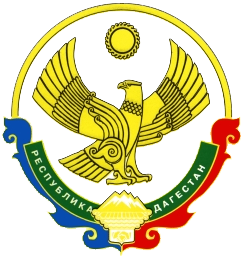 АДМИНИСТРАЦИЯМУНИЦИПАЛЬНОГО РАЙОНА «ЦУНТИНСКИЙ РАЙОН»РЕСПУБЛИКИ ДАГЕСТАН_________________________________________________________________ПОСТАНОВЛЕНИЕ26.04.2021г.                                                                                                  №91с. КидероО завершении отопительного сезона 2020-2021 годовна территории Цунтинского районаВ связи с установившейся среднесуточной температурой наружного воздуха выше + 8 град. Цельсия более 5 суток и прогнозом Северо-Кавказского Гидрометцентра о повышении температуры наружного воздуха, руководствуясь Федеральным законом от 06.10.2003 г. №131-ФЗ «Об общих принципах организации местного самоуправления в Российской Федерации» постановляю:1. Завершить отопительный сезон 2020-2021 годов 27 апреля 2021 года.2. Руководителям организаций поддерживать до 13 мая 2021 года в рабочем состоянии теплотехническое оборудование для возможного включения отопления при понижении среднесуточной температуры наружного воздуха ниже +8 градусов Цельсия;4. Контроль за исполнением настоящего постановления возложить на первого заместителя главы администрации Цунтинского района Магомедова О. Р.И.о. главы                                             	                      М. Магомедов